PREDSEDA NÁRODNEJ RADY SLOVENSKEJ REPUBLIKYČíslo: CRD-2525/2010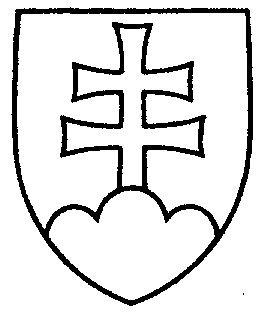 97ROZHODNUTIEPREDSEDU NÁRODNEJ RADY SLOVENSKEJ REPUBLIKYz 24. septembra 2010o návrhu pridelenia vládneho návrhu zákona na prerokovanie výborom Národnej rady Slovenskej republiky	N a v r h u j e m	Národnej rade Slovenskej republiky	A. p r i d e l i ť	vládny návrh zákona, ktorým sa mení a dopĺňa zákon Slovenskej národnej rady 
č. 138/1991 Zb. o majetku obcí v znení neskorších predpisov (tlač 119), doručený 
24. septembra 2010	na prerokovanie	Ústavnoprávnemu výboru Národnej rady Slovenskej republikyVýboru Národnej rady Slovenskej republiky pre financie a rozpočet a Výboru Národnej rady Slovenskej republiky pre verejnú správu a regionálny rozvoj;		B. u r č i ť 	1. k návrhu zákona ako gestorský Výbor Národnej rady Slovenskej republiky 
pre financie a rozpočet, 	2. lehotu na prerokovanie návrhu zákona v druhom čítaní vo výboroch 
do 24. novembra 2010 a v gestorskom výbore do 26. novembra 2010.Richard   S u l í k   v. r.